令和元年度京都府障害者虐待防止・権利擁護研修 開催要綱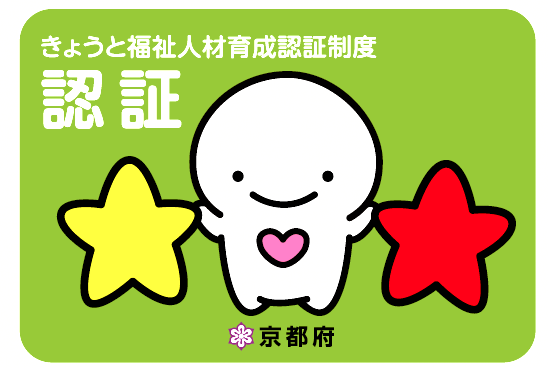 １ 目 的 障害者虐待の未然防止や早期発見、迅速な対応、その後の適切な支援を行うため、障害者福祉施設従事者等の虐待に対する理解と意識を高めるとともに、市区町村や虐待防止センター等の担当職員の専門性の強化を図ることを目的として研修を実施します。 ２　実施主体　京都府　(研修実施団体：京都府社会福祉協議会　京都府福祉人材・研修センター)３ 日程・会場＊詳細については、別添のカリキュラムにて御確認ください。４ 受講対象者 　（定員２５０名）障害福祉サービス事業者等管理者・従事者コース　　　　障害福祉サービス事業所、障害児通所支援事業所及び指定相談支援事業所職員で以下①～③に該当する方　　　　①障害福祉サービス事業所等職員…「管理者」「サービス管理責任者」等②障害児通所支援事業所職員…「管理者」「児童発達支援管理責任者」等③法人(事業所)において虐待防止・権利擁護を担当する職員又は担うことが予定される職員※会場の都合上、各事業所から１名の申込みとさせていただきますので、あらかじめ御了承ください。なお、申込み多数の場合は抽選とさせていただきます。５ 研修内容 （１）【講義】障害者虐待防止・対応に関わる現状の理解全国・府及び市町村における障害者虐待への対応状況について理解を深めます。（２）【演習】障害者に対する『不適切な支援』が起こった場合の対応や、不適切な支援・障害者虐待防止のための研修のあり方等について演習を通して考えます。６ 資料代 １，０００円※受講決定通知に同封する払込取扱票（手数料は御負担ください）にてお支払いください。なお、受講をキャンセルされても返金はできませんので、予め御了承ください。 ７ 参加申込方法 別添参加申込書により、令和元年7月26日（金）１７時【必着】までに、下記の京都府福祉人材・研修センター研修課あてにFAXでお申込ください。（FAX番号 075-252-6312） 　　　【送信の際は、必ず着信確認をお願いします。 電話番号 075-252-6296 】（２）申込多数の場合は御希望に添えないことがあります。御了承ください。 （３）受講の可否については、８月下旬までに各事業所宛に御案内します。 ※８月23日（金）までに連絡がない場合はお手数ですが、京都府福祉人材研修センター研修課まで御連絡ください。 （４）参加申込書は、京都府社会福祉協議会ホームページにも掲載しますので、適時ダウンロードして御利用ください。【アドレス http://www.kyoshakyo.or.jp/】 ８ その他 （１）参加申込書に記載して頂く内容については、記載漏れ、誤字・脱字のないように御留意ください （２）昼食は各自で御用意願います。 （３）参加申込書に記載された個人情報は当研修の適切かつ円滑な実施及び受講管理の目的のみに使用させて頂きます。なお、参加者名簿を作成する場合は、氏名、法人名、事業所名、役職を記載いたします。 ９ マニュアルについて 厚生労働省において策定（平成３０年６月）されている２種類（事業所向け・自治体向け）のマニュアルに基づいた研修を実施しますので、事前に熟読し当日お持ちいただきますようお願い致します。【※マニュアルダウンロードの方法は決定通知送付時に御案内致します。】１０ 会場案内 京都テルサ　テルサホール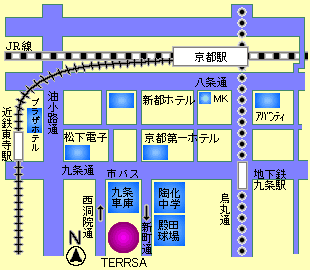 １１ お問い合わせ及び申込先 〒６０４－０８７４ 京都市中京区竹屋町通烏丸東入る ハートピア京都地下１階 京都府社会福祉協議会 京都府福祉人材・研修センター研修課（担当：田村　）電話：０７５－２５２－６２９６　FAX：０７５－２５２－６３１２コース日程時間会場障害福祉サービス事業者等管理者・従事者コース令和元年９月２５日（水）10：00～17：00京都テルサテルサホール※本研修は事前課題を設けております。自法人（事業所）の日常の支援を振返り、参加者個人だけではなく事業所全体で虐待防止のための改善策を考えることを目的としております。詳細は、受講決定通知時にお知らせします。